Thank you for taking time to complete this Referee Check. Please feel free to include any other information that you think may be relevant.referee checkreferee checkreferee checkreferee checkreferee checkApplicant’s name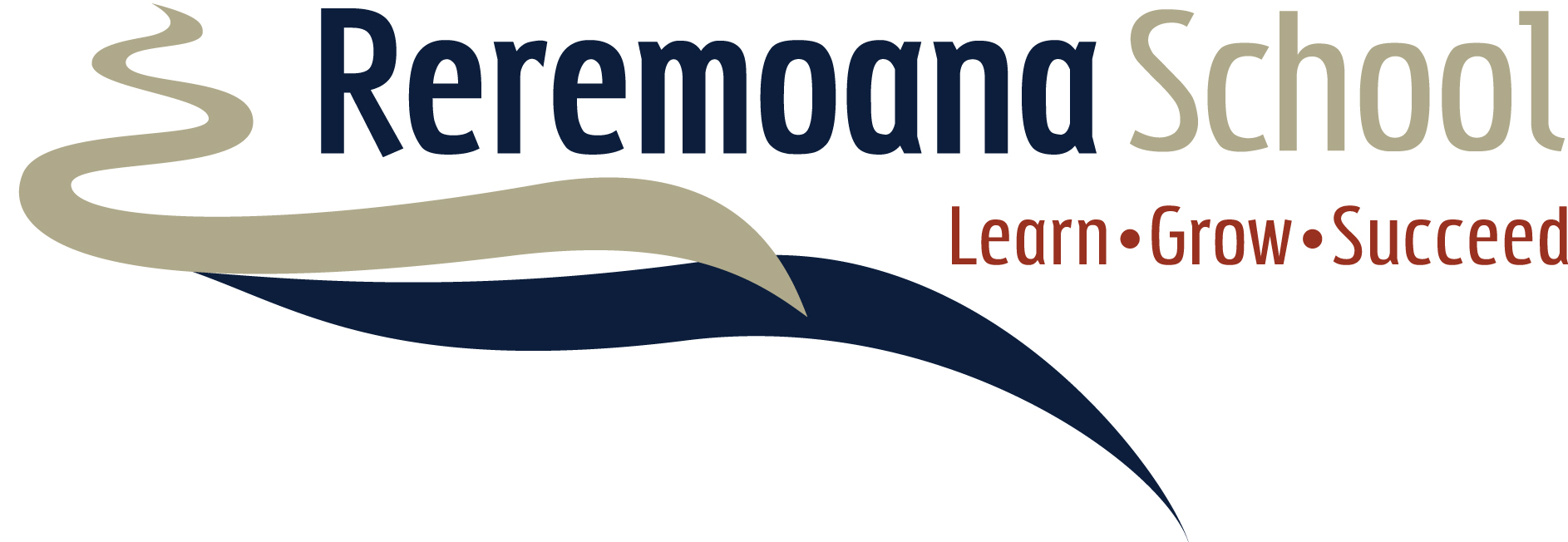 Applicant’s nameDatePosition applied forPosition applied forRefereeReferee1How long have you known the applicant?How long have you known the applicant?How long have you known the applicant?How long have you known the applicant?2In what capacity?In what capacity?In what capacity?In what capacity?3What were the dates of their employment with you?What were the dates of their employment with you?What were the dates of their employment with you?What were the dates of their employment with you?4What were the applicant’s outstanding strong points?What were the applicant’s outstanding strong points?What were the applicant’s outstanding strong points?What were the applicant’s outstanding strong points?5What areas did the applicant need to improve in?What areas did the applicant need to improve in?What areas did the applicant need to improve in?What areas did the applicant need to improve in?6Did the applicant have any special responsibilities in their role?Did the applicant have any special responsibilities in their role?Did the applicant have any special responsibilities in their role?Did the applicant have any special responsibilities in their role?7Why did the applicant leave and you are you aware of any unresolved incidents relating to the applicant’s employment?Why did the applicant leave and you are you aware of any unresolved incidents relating to the applicant’s employment?Why did the applicant leave and you are you aware of any unresolved incidents relating to the applicant’s employment?Why did the applicant leave and you are you aware of any unresolved incidents relating to the applicant’s employment?8Are you aware of any concerns about student safety involving the applicant?Are you aware of any concerns about student safety involving the applicant?Are you aware of any concerns about student safety involving the applicant?Are you aware of any concerns about student safety involving the applicant?9Would you employ the applicant again? If not, why not?Would you employ the applicant again? If not, why not?Would you employ the applicant again? If not, why not?Would you employ the applicant again? If not, why not?10We are looking for someone who must be an effective teacher and a team player with a commitment to professional development. What are your comments regarding the applicant filling such a position?We are looking for someone who must be an effective teacher and a team player with a commitment to professional development. What are your comments regarding the applicant filling such a position?We are looking for someone who must be an effective teacher and a team player with a commitment to professional development. What are your comments regarding the applicant filling such a position?We are looking for someone who must be an effective teacher and a team player with a commitment to professional development. What are your comments regarding the applicant filling such a position?1Personal QualitiesThe below asks you to rank the applicant on a scale of 1 – 5 in relation to selected indicators. On the basis of your professional experience with a wide range of personnel within education please base you ranking on the following criteria:Personal QualitiesThe below asks you to rank the applicant on a scale of 1 – 5 in relation to selected indicators. On the basis of your professional experience with a wide range of personnel within education please base you ranking on the following criteria:Personal QualitiesThe below asks you to rank the applicant on a scale of 1 – 5 in relation to selected indicators. On the basis of your professional experience with a wide range of personnel within education please base you ranking on the following criteria:Personal QualitiesThe below asks you to rank the applicant on a scale of 1 – 5 in relation to selected indicators. On the basis of your professional experience with a wide range of personnel within education please base you ranking on the following criteria:12How does the applicant relate to parents/whanau, cope with concerns, and manage direct approaches?How does the applicant relate to parents/whanau, cope with concerns, and manage direct approaches?How does the applicant relate to parents/whanau, cope with concerns, and manage direct approaches?How does the applicant relate to parents/whanau, cope with concerns, and manage direct approaches?13Teaching and LearningThe below asks you to rank the applicant on a scale of 1 – 5  in relation to selected indicators. On the basis of your professional experience with a wide range of personnel within education please base you ranking on the following criteria:Teaching and LearningThe below asks you to rank the applicant on a scale of 1 – 5  in relation to selected indicators. On the basis of your professional experience with a wide range of personnel within education please base you ranking on the following criteria:Teaching and LearningThe below asks you to rank the applicant on a scale of 1 – 5  in relation to selected indicators. On the basis of your professional experience with a wide range of personnel within education please base you ranking on the following criteria:Teaching and LearningThe below asks you to rank the applicant on a scale of 1 – 5  in relation to selected indicators. On the basis of your professional experience with a wide range of personnel within education please base you ranking on the following criteria: